АДМИНИСТРАЦИЯ СНЕГИРЕВСКОГО СЕЛЬСКОГО ПОСЕЛЕНИЯШУМЯЧСКОГО РАЙОНА СМОЛЕНСКОЙ ОБЛАСТИПОСТАНОВЛЕНИЕот   25 февраля   2021 года                                                                                            №6О внесении изменения в постановление Администрации Снегиревского сельского поселения Шумячского района Смоленской области от  08.11.2013 г. № 86 «Об утверждении муниципальной программы «Социально-экономическое развитие Снегиревского сельского поселения Шумячского района Смоленской области»Администрация Снегиревского сельского поселения Шумячского района Смоленской области  п о с т а н о в л я е т:Внести в постановление от 08.11.2013 г. №86 «Об утверждении муниципальной программы «Социально-экономическое развитие Снегиревского сельского поселения Шумячского района Смоленской области на 2014-2020 годы» (в редакции постановления от 19.05.2014 года №22, от 22.07.2014 года №34, от 29.09.2014 года №44, от 15.10.2014 года №47, от 18.12.2014 года №65, от 07.04.2015 года №21, от 15.04.2015 года №23, от 31.12.2015 года №22, от 18.02.2016 года №6, от 29.12.2016 года №84,  от 01.03.2017 года №18,  от 29.12.2017 года №86,  от 15.02.2018 года №6,                от 25.12.2018 года №48, от 05.02.2019 года №6, от 27.12.2019 года №57, от 09.01.2020 года №3, от 26.02.2020 №8, от 25.12.2020 года №59, от 18.01.2021 года №3 ) следующие изменения:в паспорте  муниципальной программы  «Социально-экономическое развитие Снегиревского сельского поселения Шумячского района Смоленской области»:а) позицию «Объемы ассигнований муниципальной программы (по годам реализации и в разрезе источников финансирования)» изложить в новой редакции:в) раздел 4 Обоснование ресурсного обеспечения муниципальной программы изложить в следующей редакции: 4. Обоснование ресурсного обеспечения муниципальной программы.           Муниципальная программа ориентирована на создание общих для всех участников бюджетного процесса, в том числе исполнительных органов, условий и механизмов их реализации.         Обоснование планируемых объемов ресурсов на реализацию муниципальной программы заключается в следующем: -  муниципальная программа обеспечивает значительный, а по ряду направлений решающий вклад в достижение практически всех стратегических целей, в том числе путем создания и поддержания благоприятных условий для экономического роста за счет обеспечения макроэкономической стабильности и соблюдения принятых ограничений по долговой нагрузке, повышения уровня и качества жизни населения  Снегиревского  сельского поселения Шумячского района  Смоленской области; -   расходы на реализацию обеспечивающей подпрограммы включают в себя общий объем бюджетных ассигнований местного бюджета на обеспечение деятельности Администрации Снегиревского сельского поселения Шумячского района Смоленской области на период реализации муниципальной программы в соответствии с утвержденной бюджетной росписью в пределах доведенных лимитов бюджетных обязательств согласно решению о местном  бюджете на очередной финансовый год;          Мероприятия программы могут реализовываться за счет средств федерального, областного, районного бюджетов и бюджета сельского поселения. Общий объем финансовых средств, для осуществления программы составляет 29 855 148,31 рублей:в 2014 году  – 3 995 375,00  рублей;в 2015 году  – 2 394 032,00  рублей;в 2016 году  – 2 553 588,37  рублей;в 2017 году  – 2 762 382,25  рублей;в 2018 году  – 2 968 093,00  рублей;в 2019 году  – 2 850 557,03  рублей;в 2020 году  – 2 927 622,47  рублей;в 2021 году  – 3 239 781,19  рублей;в 2022 году  – 3 054 557,00  рублей;в 2023 году  – 3 109 160,00  рублей   Объём финансирования мероприятий Программы из бюджета Снегиревского сельского поселения  подлежит уточнению при формировании местного бюджета на очередной финансовый год и плановый период».в паспорте обеспечивающей подпрограммы:а) позицию «Объемы ассигнований обеспечивающей подпрограммы (по годам реализации и в разрезе источников финансирования)» изложить в новой редакции:б) пункт 4 Обоснование ресурсного обеспечения подпрограммы изложить в новой редакции:4.Обоснование ресурсного обеспечения подпрограммы          Объем финансового обеспечения реализации обеспечивающей подпрограммы за счет средств местного бюджета за весь период ее реализации составляет  19 768 041,00 рублей.           Общий объем бюджетных ассигнований на содержание Администрации Снегиревского сельского поселения Шумячского района Смоленской области	на    2014 - 2023 годы составляет  19 768 041,00 рублей,  из  них  расходы  на оплату  труда – 14 048 240,00 рублей, в том числе: - 2014 год – 1 491 989,00 рубля, из них расходы на оплату труда  –     1 112 329,00 рублей; - 2015 год – 1 725 405,00 рубля, из них расходы на оплату труда  –     1 167 583,00 рубля; - 2016 год – 1 834 456,00 рублей, из них расходы на оплату труда   –  1 247 566,00 рублей; - 2017 год – 1 827 806,00 рублей, из них расходы на оплату труда   –  1 288 944,00 рублей; - 2018 год – 2 137 043,00 рублей, из них расходы на оплату труда   –  1 491 184,00 рублей; - 2019 год – 2 028 691,00 рублей, из них расходы на оплату труда   –  1 426 436,00 рублей; - 2020 год – 2 094 634,00 рублей, из них расходы на оплату труда   –  1 520 126,00 рублей; - 2021 год – 2 153 339,00 рублей, из них расходы на оплату труда   –  1 598 024,00 рублей; - 2022 год – 2 183 439,00 рублей, из них расходы на оплату труда   –  1 598 024,00 рублей - 2023 год – 2 291 239,00 рублей, из них расходы на оплату труда   –  1 598 024,00 рублей.            3) в паспорте  подпрограммы «Комплексное развитие систем коммунальной инфраструктуры на территории поселения»:а) позицию «Объемы ассигнований обеспечивающей подпрограммы (по годам реализации и в разрезе источников финансирования)» изложить в новой редакции:б) пункт 4. Обоснование ресурсного обеспечения подпрограммы изложить в новой редакции:4.Обоснование ресурсного обеспечения подпрограммы	Объем финансового обеспечения реализации подпрограммы за счет средств местного бюджета за весь период ее реализации составляет 726 209,20  рублей, в том числе:- 2016 год –  150 067,20 рублей;- 2017 год –   56 200,00  рублей;- 2018 год – 192 342,00 рублей;- 2019 год –   52 000,00 рублей;- 2020 год –   50 600,00 рублей;- 2021 год –     5 000,00 рублей;- 2022 год –  110 000,00 рублей;- 2023 год –  110 000,00 рублей.          4) в паспорте  подпрограммы «Обращение с твердыми коммунальными отходами на территории поселения»:а) позицию «Объемы ассигнований обеспечивающей подпрограммы (по годам реализации и в разрезе источников финансирования)» изложить в новой редакции:б) пункт 4. Обоснование ресурсного обеспечения подпрограммы изложить в новой редакции:5.Обоснование ресурсного обеспечения подпрограммы	Объем финансового обеспечения реализации подпрограммы за счет средств местного бюджета за весь период ее реализации составляет 170 000,00 рублей, 	в том числе:	    - 2016 год – 0,00 рублей;               - 2017 год – 0,00 рублей;               - 2018 год – 0,00 рублей;               - 2019 год – 0 000,00 рублей;               - 2020 год – 25 000,00 рублей;               - 2021 год – 125 000,00 рублей;               - 2022 год – 10 000,00 рублей;               - 2023 год – 10 000,00 рублей.Приложение 2 к муниципальной программе изложить в новой редакции.Настоящее постановление вступает в силу со дня его опубликования впечатном средстве массовой информации органов местного самоуправления Снегиревского сельского поселения Шумячского района Смоленской области «Информационный вестник Снегиревского сельского поселения».Глава муниципального образованияСнегиревского сельского поселенияШумячского района Смоленской области                                           В.А.ТимофеевПЛАНреализации муниципальной программы «Социально-экономическое развитие Снегиревского  сельского поселения Шумячского района Смоленской области»  на 2021 год и плановый период 2022-2023 годовОбъемы ассигнований муниципальной программы (по годам реализации и в разрезе источников финансирования)объем бюджетных ассигнований местного бюджета на реализацию муниципальной программы составляет      29 855 148,31   рублей,   в том числе на реализацию:-  обеспечивающей подпрограммы – 19 768 041,00 рублей;- подпрограмма «Комплексное развитие коммунальной инфраструктуры на территории поселения» - 726 209,20 рублей;- подпрограмма «Обращение с твердыми коммунальными отходами на территории поселения» - 170 000,00 рублей;Объем бюджетных ассигнований на реализацию муниципальной  программы по годам составляет:Объем ассигнований обеспечивающей подпрограммы (по годам реализации и в разрезе источников финансирования)общий объем средств местного бюджета, предусмотренных на реализацию обеспечивающей подпрограммы, составляет    19 768 041,00 рублей, в том числе: 2014 год –  1 491 989,00 рублей; 2015 год –  1 725 405,00 рублей;2016 год –  1 834 456,00 рублей;2017 год –  1 827 806,00 рублей;2018 год –  2 137 043,00 рублей;2019 год –  2 028 691,00 рублей;2020 год –  2 094 634,00 рублей;2021 год –  2 153 339,00 рублей;2022 год –  2 183 439,00 рублей;2023 год –  2 291 239,00 рублей.Объем ассигнований подпрограммы (по годам реализации и в разрезе источников финансирования)общий объем средств местного бюджета, предусмотренных на реализацию подпрограммы, составляет: 726 209,20 рублей, в том числе: 2016 год –  150 067,20 рублей;2017 год –   56 200,00  рублей;2018 год – 192 342,00 рублей;2019 год –   52 000,00 рублей;2020 год –  50 600,00 рублей;2021 год –    5 000,00 рублей;2022 год – 110 000,00 рублей;2023 год – 110 000,00 рублей. - бюджет поселения; - внебюджетные источники; - финансирование из областного бюджета в виде субсидий местному бюджету на условиях софинансирования;Объемы ассигнований подпрограммы (по годам реализации и в разрезе источников финансирования)Общий объем средств местного бюджета, предусмотренных на реализацию подпрограммы составляет 170 000,00 рублей в том числе:2016 год – 0,00 рублей;2017 год – 0,00 рублей;2018 год – 0,00 рублей;2019 год – 0,00 рублей;2020 год – 25 000,00 рублей;2021 год – 125 000,00 рублей;2022 год – 10 000,00 рублей;2023 год – 10 000,00 рублей.Приложение № 2к муниципальной программе № п/пНаименованиеИсполнительмероприятияИсточник финансового обеспечения (расшифро-вать)Объем средств на реализацию муниципальной программы на очередной финансовый год и плановый период (рублей)Объем средств на реализацию муниципальной программы на очередной финансовый год и плановый период (рублей)Объем средств на реализацию муниципальной программы на очередной финансовый год и плановый период (рублей)Объем средств на реализацию муниципальной программы на очередной финансовый год и плановый период (рублей)Планируемое значение показателя реализации муниципальной программы на очередной финансовый год и плановый периодПланируемое значение показателя реализации муниципальной программы на очередной финансовый год и плановый периодПланируемое значение показателя реализации муниципальной программы на очередной финансовый год и плановый период№ п/пНаименованиеИсполнительмероприятияИсточник финансового обеспечения (расшифро-вать)всегоочередной финансо-вый год1-й год планового периода2-й год планового периодаочередной финансовый год1-й год планового периода2-й год планового периода1223444456677889910101111111. Муниципальная программа «Социально-экономическое развитие Снегиревского сельского поселения Шумячского района Смоленской области»1. Муниципальная программа «Социально-экономическое развитие Снегиревского сельского поселения Шумячского района Смоленской области»1. Муниципальная программа «Социально-экономическое развитие Снегиревского сельского поселения Шумячского района Смоленской области»1. Муниципальная программа «Социально-экономическое развитие Снегиревского сельского поселения Шумячского района Смоленской области»1. Муниципальная программа «Социально-экономическое развитие Снегиревского сельского поселения Шумячского района Смоленской области»1. Муниципальная программа «Социально-экономическое развитие Снегиревского сельского поселения Шумячского района Смоленской области»1. Муниципальная программа «Социально-экономическое развитие Снегиревского сельского поселения Шумячского района Смоленской области»1. Муниципальная программа «Социально-экономическое развитие Снегиревского сельского поселения Шумячского района Смоленской области»1. Муниципальная программа «Социально-экономическое развитие Снегиревского сельского поселения Шумячского района Смоленской области»1. Муниципальная программа «Социально-экономическое развитие Снегиревского сельского поселения Шумячского района Смоленской области»1. Муниципальная программа «Социально-экономическое развитие Снегиревского сельского поселения Шумячского района Смоленской области»1. Муниципальная программа «Социально-экономическое развитие Снегиревского сельского поселения Шумячского района Смоленской области»1. Муниципальная программа «Социально-экономическое развитие Снегиревского сельского поселения Шумячского района Смоленской области»1. Муниципальная программа «Социально-экономическое развитие Снегиревского сельского поселения Шумячского района Смоленской области»1. Муниципальная программа «Социально-экономическое развитие Снегиревского сельского поселения Шумячского района Смоленской области»1. Муниципальная программа «Социально-экономическое развитие Снегиревского сельского поселения Шумячского района Смоленской области»1. Муниципальная программа «Социально-экономическое развитие Снегиревского сельского поселения Шумячского района Смоленской области»1. Муниципальная программа «Социально-экономическое развитие Снегиревского сельского поселения Шумячского района Смоленской области»1. Муниципальная программа «Социально-экономическое развитие Снегиревского сельского поселения Шумячского района Смоленской области»1. Муниципальная программа «Социально-экономическое развитие Снегиревского сельского поселения Шумячского района Смоленской области»1. Муниципальная программа «Социально-экономическое развитие Снегиревского сельского поселения Шумячского района Смоленской области»1.1.Охват бюджетных ассигнований местного бюджета показателями, характеризующими цели и результаты их использования (%)Администрация Снегиревского сельского поселения Шумячского района Смоленской областиАдминистрация Снегиревского сельского поселения Шумячского района Смоленской областиАдминистрация Снегиревского сельского поселения Шумячского района Смоленской областисредства местного бюджетасредства местного бюджета9 403 498,199 403 498,199 403 498,193 239 781,193 239 781,193 054 557,003 054 557,003 109 160,003 109 160,001001001001001001001.1.1Основные мероприятия «Обеспечение пожарной безопасности на территории поселения»Администрация Снегиревского сельского поселения Шумячского района Смоленской областиАдминистрация Снегиревского сельского поселения Шумячского района Смоленской областиАдминистрация Снегиревского сельского поселения Шумячского района Смоленской областисредства местного бюджетасредства местного бюджета30 000,0030 000,0030 000,0010 000,0010 000,0010 000,0010 000,0010 000,0010 000,001001001001001001001.1.2Основные мероприятия «Ремонт дорог за счет средств дорожного фонда»Администрация Снегиревского сельского поселения Шумячского района Смоленской областиАдминистрация Снегиревского сельского поселения Шумячского района Смоленской областиАдминистрация Снегиревского сельского поселения Шумячского района Смоленской областисредства местного бюджетасредства местного бюджета1 793 481,191 793 481,191 793 481,19686 442,19686 442,19531 118,00531 118,00550 921,00550 921,001001001001001001001.1.3Основные мероприятия «Капитальный ремонт многоквартирных домов»Администрация Снегиревского сельского поселения Шумячского района Смоленской областиАдминистрация Снегиревского сельского поселения Шумячского района Смоленской областиАдминистрация Снегиревского сельского поселения Шумячского района Смоленской областисредства местного бюджетасредства местного бюджета0,000,000,000,000,000,000,000,000,001001001001001001001.1.4Основные мероприятия «Мероприятия в области коммунального хозяйства»Администрация Снегиревского сельского поселения Шумячского района Смоленской областиАдминистрация Снегиревского сельского поселения Шумячского района Смоленской областиАдминистрация Снегиревского сельского поселения Шумячского района Смоленской областисредства местного бюджетасредства местного бюджета0,000,000,000,00,00,000,000,000,001001001001001001001.1.5Основные мероприятия «Содержание и ремонт уличного освещения»Администрация Снегиревского сельского поселения Шумячского района Смоленской областиАдминистрация Снегиревского сельского поселения Шумячского района Смоленской областиАдминистрация Снегиревского сельского поселения Шумячского района Смоленской областисредства местного бюджетасредства местного бюджета577 000,00577 000,00577 000,00260 000,00260 000,00195 000,00195 000,00122 000,00122 000,001001001001001001001.1.6Основные мероприятия «Организация и содержание мест захоронений»Администрация Снегиревского сельского поселения Шумячского района Смоленской областиАдминистрация Снегиревского сельского поселения Шумячского района Смоленской областиАдминистрация Снегиревского сельского поселения Шумячского района Смоленской областисредства местного бюджетасредства местного бюджета20 000,0020 000,0020 000,000,000,0010 000,0010 000,0010 000,0010 000,001001001001001001001.1.7Основные мероприятия «Мероприятия в области благоустройства»Администрация Снегиревского сельского поселения Шумячского района Смоленской областиАдминистрация Снегиревского сельского поселения Шумячского района Смоленской областиАдминистрация Снегиревского сельского поселения Шумячского района Смоленской областисредства местного бюджетасредства местного бюджета10 000,0010 000,0010 000,000,000,005 000,005 000,005 000,005 000,001001001001001001001.1.8Основные мероприятия «Мероприятия в области спорта, физической культуры и туризма»Администрация Снегиревского сельского поселения Шумячского района Смоленской областиАдминистрация Снегиревского сельского поселения Шумячского района Смоленской областиАдминистрация Снегиревского сельского поселения Шумячского района Смоленской областисредства местного бюджетасредства местного бюджета0,000,000,000,000,000,000,000,000,00100100100100100100Итого:2 405 481,192 405 481,192 405 481,19956 442,19956 442,19751 118,00751 118,00697 921,00697 921,00Обеспечивающая подпрограммаОбеспечивающая подпрограммаОбеспечивающая подпрограммаОбеспечивающая подпрограммаОбеспечивающая подпрограммаОбеспечивающая подпрограммаОбеспечивающая подпрограммаОбеспечивающая подпрограммаОбеспечивающая подпрограммаОбеспечивающая подпрограммаОбеспечивающая подпрограммаОбеспечивающая подпрограммаОбеспечивающая подпрограмма1.2.1.Расходы по оплате труда работников органов местного самоуправленияАдминистрация Снегиревского сельского поселения Шумячского района Смоленской областиАдминистрация Снегиревского сельского поселения Шумячского района Смоленской областиАдминистрация Снегиревского сельского поселения Шумячского района Смоленской областисредства местного бюджета4 794 072,004 794 072,004 794 072,004 794 072,001 598 024,001 598 024,001 598 024,001 598 024,001 598 024,001 598 024,001001001001001001001.2 2.Расходы на содержание органов местного самоуправления (за исключением расходов по оплате труда)Администрация Снегиревского сельского поселения Шумячского района Смоленской областиАдминистрация Снегиревского сельского поселения Шумячского района Смоленской областиАдминистрация Снегиревского сельского поселения Шумячского района Смоленской областисредства местного бюджета1 383 945,001 383 945,001 383 945,001 383 945,00405 315,00405 315,00435 415,00435 415,00543 215,00543 215,001001001001001001001.2. 3.Пенсионное обеспечениеАдминистрация Снегиревского сельского поселения Шумячского района Смоленской областиАдминистрация Снегиревского сельского поселения Шумячского района Смоленской областиАдминистрация Снегиревского сельского поселения Шумячского района Смоленской областисредства местного бюджета450 000,00450 000,00450 000,00450 000,00150 000,00150 000,00150 000,00150 000,00150 000,00150 000,00100100100100100100Итого:6 628 017,006 628 017,006 628 017,006 628 017,002 153 339,002 153 339,002 183 439,002 183 439,002 291 239,002 291 239,00Подпрограмма «Комплексное развитие коммунальной инфраструктуры на территории поселения»Подпрограмма «Комплексное развитие коммунальной инфраструктуры на территории поселения»Подпрограмма «Комплексное развитие коммунальной инфраструктуры на территории поселения»Подпрограмма «Комплексное развитие коммунальной инфраструктуры на территории поселения»Подпрограмма «Комплексное развитие коммунальной инфраструктуры на территории поселения»Подпрограмма «Комплексное развитие коммунальной инфраструктуры на территории поселения»Подпрограмма «Комплексное развитие коммунальной инфраструктуры на территории поселения»Подпрограмма «Комплексное развитие коммунальной инфраструктуры на территории поселения»Подпрограмма «Комплексное развитие коммунальной инфраструктуры на территории поселения»Подпрограмма «Комплексное развитие коммунальной инфраструктуры на территории поселения»Подпрограмма «Комплексное развитие коммунальной инфраструктуры на территории поселения»Подпрограмма «Комплексное развитие коммунальной инфраструктуры на территории поселения»Подпрограмма «Комплексное развитие коммунальной инфраструктуры на территории поселения»Подпрограмма «Комплексное развитие коммунальной инфраструктуры на территории поселения»Подпрограмма «Комплексное развитие коммунальной инфраструктуры на территории поселения»Подпрограмма «Комплексное развитие коммунальной инфраструктуры на территории поселения»Подпрограмма «Комплексное развитие коммунальной инфраструктуры на территории поселения»Подпрограмма «Комплексное развитие коммунальной инфраструктуры на территории поселения»Подпрограмма «Комплексное развитие коммунальной инфраструктуры на территории поселения»Подпрограмма «Комплексное развитие коммунальной инфраструктуры на территории поселения»Подпрограмма «Комплексное развитие коммунальной инфраструктуры на территории поселения»1.3.1.Комплексное обустройство населенных пунктов объектами коммунальной инфраструктурыАдминистрация Снегиревского сельского поселения Шумячского района Смоленской областиАдминистрация Снегиревского сельского поселения Шумячского района Смоленской областиАдминистрация Снегиревского сельского поселения Шумячского района Смоленской областисредства местного бюджетасредства местного бюджетасредства местного бюджета225 000,00225 000,005 000,005 000,00110 000,00110 000,00110 000,00110 000,00100100100100100100100Итого:225 000,00225 000,005 000,005 000,00110 000,00110 000,00110 000,00110 000,00Подпрограмма «Обращение с твердыми коммунальными отходами на территории поселения»Подпрограмма «Обращение с твердыми коммунальными отходами на территории поселения»Подпрограмма «Обращение с твердыми коммунальными отходами на территории поселения»Подпрограмма «Обращение с твердыми коммунальными отходами на территории поселения»Подпрограмма «Обращение с твердыми коммунальными отходами на территории поселения»Подпрограмма «Обращение с твердыми коммунальными отходами на территории поселения»Подпрограмма «Обращение с твердыми коммунальными отходами на территории поселения»Подпрограмма «Обращение с твердыми коммунальными отходами на территории поселения»Подпрограмма «Обращение с твердыми коммунальными отходами на территории поселения»Подпрограмма «Обращение с твердыми коммунальными отходами на территории поселения»Подпрограмма «Обращение с твердыми коммунальными отходами на территории поселения»Подпрограмма «Обращение с твердыми коммунальными отходами на территории поселения»Подпрограмма «Обращение с твердыми коммунальными отходами на территории поселения»Подпрограмма «Обращение с твердыми коммунальными отходами на территории поселения»Подпрограмма «Обращение с твердыми коммунальными отходами на территории поселения»Подпрограмма «Обращение с твердыми коммунальными отходами на территории поселения»Подпрограмма «Обращение с твердыми коммунальными отходами на территории поселения»Подпрограмма «Обращение с твердыми коммунальными отходами на территории поселения»Подпрограмма «Обращение с твердыми коммунальными отходами на территории поселения»Подпрограмма «Обращение с твердыми коммунальными отходами на территории поселения»Подпрограмма «Обращение с твердыми коммунальными отходами на территории поселения»1.4.1.Обращение с твердыми коммунальными отходами на территории поселенияАдминистрация Снегиревского сельского поселения Шумячского района Смоленской областиАдминистрация Снегиревского сельского поселения Шумячского района Смоленской областиАдминистрация Снегиревского сельского поселения Шумячского района Смоленской областисредства местного бюджетасредства местного бюджетасредства местного бюджета145 000,00145 000,00125 000,00125 000,0010 000,0010 000,0010 000,0010 000,00100100100100100100Итого:145 000,00145 000,00125 000,00125 000,0010 000,0010 000,0010 000,0010 000,00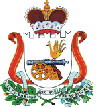 